OSNOVNA ŠKOLA KONJŠČINAKLASA: 003-06/19-01/09URBROJ: 2211/04-380-11-19-1U Konjščini, 26.08.2019.																	................................................................Pozivam Vas na 26. sjednicu Školskog odbora OŠ Konjščina koja će se održati u 28.08.2019. godine u 15:30h  sa sljedećim	  			       DNEVNIM  REDOMIzvanučionička nastava 4. razrediUsvajanje kriterija za Zalogajček 4.Izvješće o provedenom testiranju i prijedlog ravnatelja za zapošljavanje za radno mjesto učitelja/ice engleskog jezikaUsvajanje i potvrđivanje oduka o provođenju revizije knjižnice i sastavu povjerenstva za provođenje revizije knjižniceRazno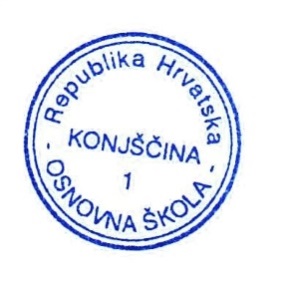 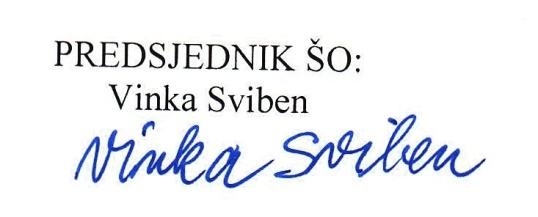 -poziv poslan putem maila 		